“Walk for Mental Health Awareness” Walk & Fair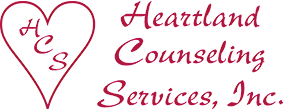 Saturday, Sept. 25, 2021, 11am – 1pmVendor Registration FormBusiness: ___________________________________Contact Name: ____________________________________Address: ____________________________________________________________________________________Phone(s): ____________________________ email: _________________________________________________Website/Social Media Sites: ____________________________________________________________________Location: South Sioux City Riverfront (South Sioux City Drive-In Theatre/SSC Soccer Field Complex Area)Booth Space: Approximately 10x10, with social distancing between boothsBooth Reservation: $25 each booth; rain or shine; set-up available 2 hrs prior; bring your own tables/chairs/tent; please indicate if you need electricity access as that will be limitedNon-profit Reservations: Nonprofit organizations should provide an activity for attendees. Booths are free for nonprofit organizations, UNLESS you are selling something; if selling then the $25 booth fee applies; rain or shine; set-up available 2 hrs prior; bring your own tables/chairs/tent; please indicate if you need electricity access as that will be limitedSales: All proceeds from vendor sales goes to the vendor. Vendors are responsible for collecting and reporting all their own applicable taxes. Donations to Heartland Counseling are welcomed.Responsibility: All vendors are expected to stay for the duration of the event. Please remove your own trash and leave the grounds as you found them. Vendors are responsible for their own personal proactive gear items including but not limited to masks, hand sanitizer, etc. Do not attend if you tested positive and/or experienced symptoms associated with COVID-19 (as described by the CDC) within the last fourteen days. Vendor will not attend if they have a fever.Waiver: Heartland Counseling, Tyson Foods, all sponsors, all food trucks, the City of South Sioux City, representatives, nor any other individual/company/organization/party (“Released Parties”) will not be responsible for injuries or loss of, or damage to personal property occurring as a result of your activity being conducted at this event. Participants recognize that this is a public event and could become exposed to COVID-19. With full understanding, Registrants, family, heirs, and estate, hereby forever release, waive, and discharge and covenant not to sue "Released Parties" from any and all liability, claims, demands, damage, and causes of action, directly or indirectly arising out of participation in this Walk event/fair/fundraiser.I agree to the above conditions/waiver: ________________________________________  __________________Briefly describe your organization/company, the activity available, and/or the item(s) for sale. We want to encourage variety and include as much information as possible in our publicity.________________________________________________________________________________________________________________________________________________________________________________________________________________________________________________________________________________________________Send Payment & Form To:Heartland Counseling Services, PO Box 355, South Sioux City, NE 68776Questions? Contact Sarah Shanahan at sarah@heartlandcounselingservices.com or 402-494-3337